尊敬的全國殘疾保險計劃（NDIS）參與者、護理者、家庭成員或代表：這封信的目的是要告訴您有關NDIS質量和保障委員會（NDIS委員會）如何為您提供幫助的資訊。什麼是NDIS委員會?成立NDIS委員會是為了提高NDIS服務商提供的NDIS支持和服務的質量和安全性。 NDIS委員會為服務商制定規則，以確保服務安全及符合質量標準。殘疾人有權得到安全保障，並有權從自己在NDIS下選擇的服務商和員工那裡獲得優質服務。我們會為您做什麼對於接受NDIS資助服務的殘疾人，NDIS委員會：通過傾聽您對服務商的投訴，以及著手解決問題來向您提供幫助要求服務商維護您免受傷害的權利通過NDIS行為準則和NDIS實踐標準，告訴工作人員和服務商需要做什麼，以確保他們為您提供優質的服務要求註冊的NDIS服務商報告嚴重事件，包括虐待和失職（包括提出的指控）提供資訊和建議，以改善未來的服務投訴並沒什麼不妥如果您不滿意，您有權說出對NDIS支持和服務的擔憂。說出來有助於改善對您和其他人的支持和服務。我們鼓勵您先與您的服務商聯繫，以了解他們是否可以解決您的問題。您可以請您信任的人，或獨立支持者來幫助您。您可以在“殘疾人支持者資訊”（Disability Advocacy Finder）上找到獨立支持者的名單。如果您認為服務商對投訴處理不當，或者您不想自己與服務商交談，那麼您可以與我們聯繫。您可以致電給我們，或通過我們的在線投訴聯繫表（complaints contact form）與我們聯繫進行投訴。當您向我們投訴時，您可以讓我們知道您想如何收取資訊（比如，電話、電子郵件、易於閱讀的小冊子、Auslan或其他語言或協助溝通的形式）。獲取更多資訊您可以在NDIS參與者網頁（NDIS participants webpage），通過“參與者歡迎資料” （Participant Welcome Pack），或致電1800 035 544與我們聯繫（座機免費），獲取有關NDIS委員會的更多資訊，包括這對您意味著什麼的資訊。我期待著與您、您的家人、護理者和支持者一起努力，以改善您獲得的，作為NDIS一部分的支持和服務。我們將與您，以及服務商和員工一起，為您和其他獲得NDIS資助服務的人解決問題，並提高NDIS支持服務的質量和安全性。此致敬禮	Graeme Head AONDIS質量和保障委員會主席2020年12月1日參考號: D20/25124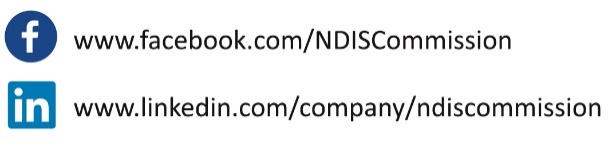 